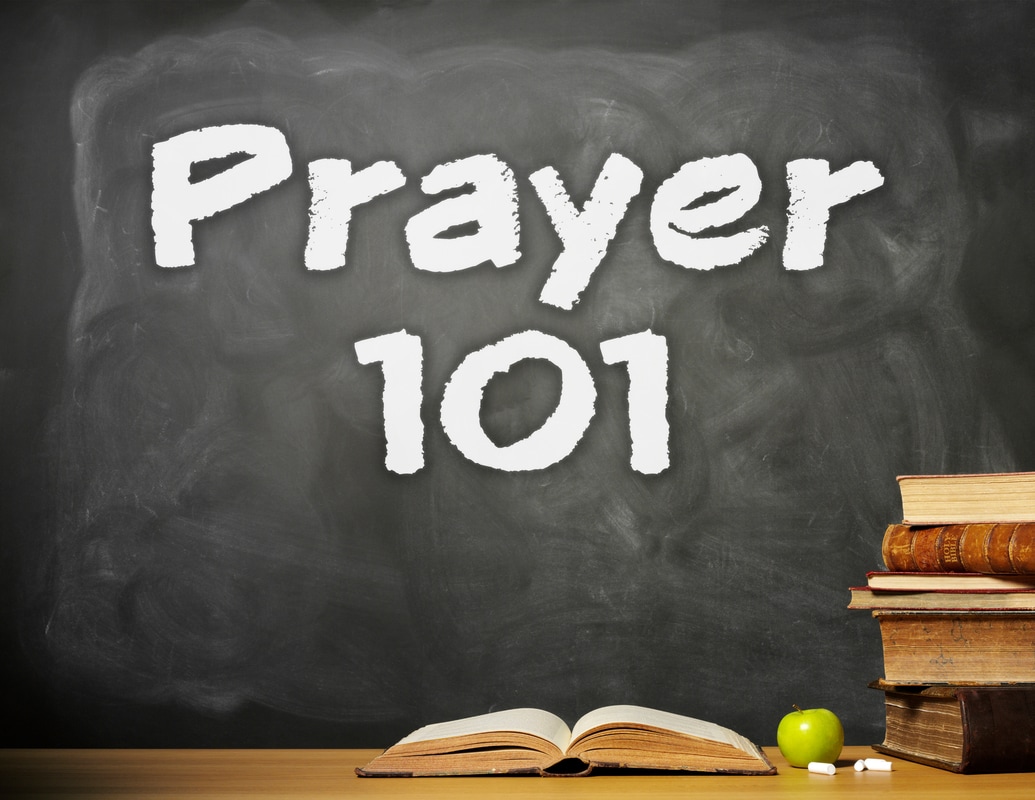 Defining Gods WillGod’s Will Of Decree – There is one sense in which God has determined some things in advance. These things will be accomplished and nothing can hinder it, stop it our sidetrack it. God’s Will Of Desire – Unlike God’s decreed will, that which God desires may not come to pass.  If those things, which fall within this area of His will, are not accomplished, His decreed will still stands, unchanged.Praying For The World – Change People!In heaven there is nothing but obedience to the will of God. So when we pray, "Thy will be done on earth as it is in heaven," we are praying that the earth would be filled with people who do the will of God the way the angels do it in heaven.Praying For Myself – Change Me!I can’t control what the world does in relationship to God and His word, but I can control what I do.  My duty is to bow and bend to His will, regardless of what that will is.What If . . .If only the will of God were done on earth, as it is done in heaven, there would be peace between the nations, the way we treat each other would be different, and love and mercy would be at the center of what we do. It is because people will not do the will of God that things are as they are!“Prayer is not manipulating God to get what we want but discovering what He wants us to do, and then asking the Holy Spirit to enable us to do His will. Prayer is not a way to get what we want but the way to become what God wants.” (Our Daily Bread: A Daily Devotional)